セアカゴケグモと間違えられやすいもの（いずれも国内種で、毒はもっていません！）●オオヒメグモ　メス:５～８mm　　　　　　　　　●マダラヒメグモ　メス:４～７mmオス:２～４mm　　　　　　　　　　　　　　　　　　オス:４mm程度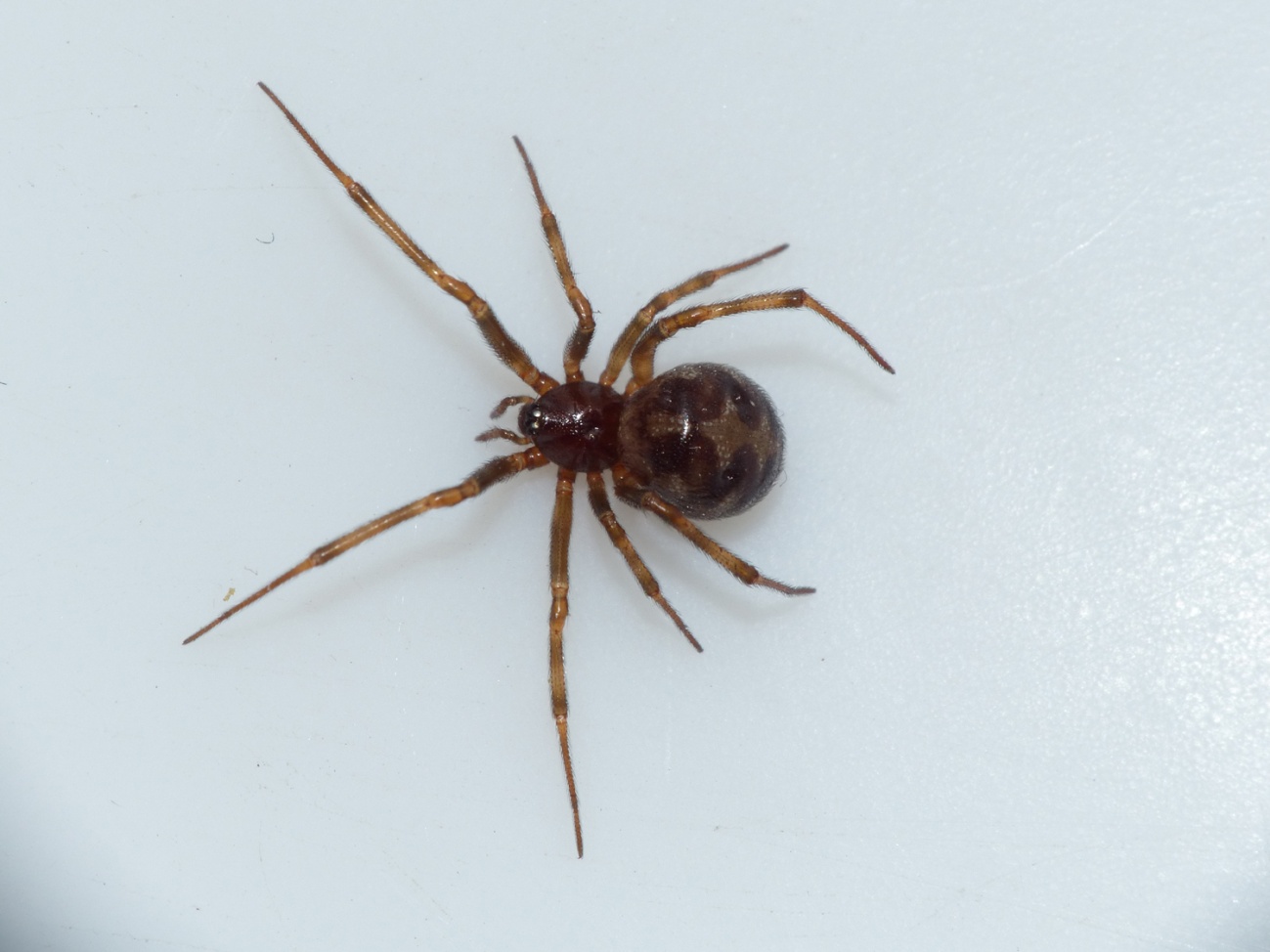 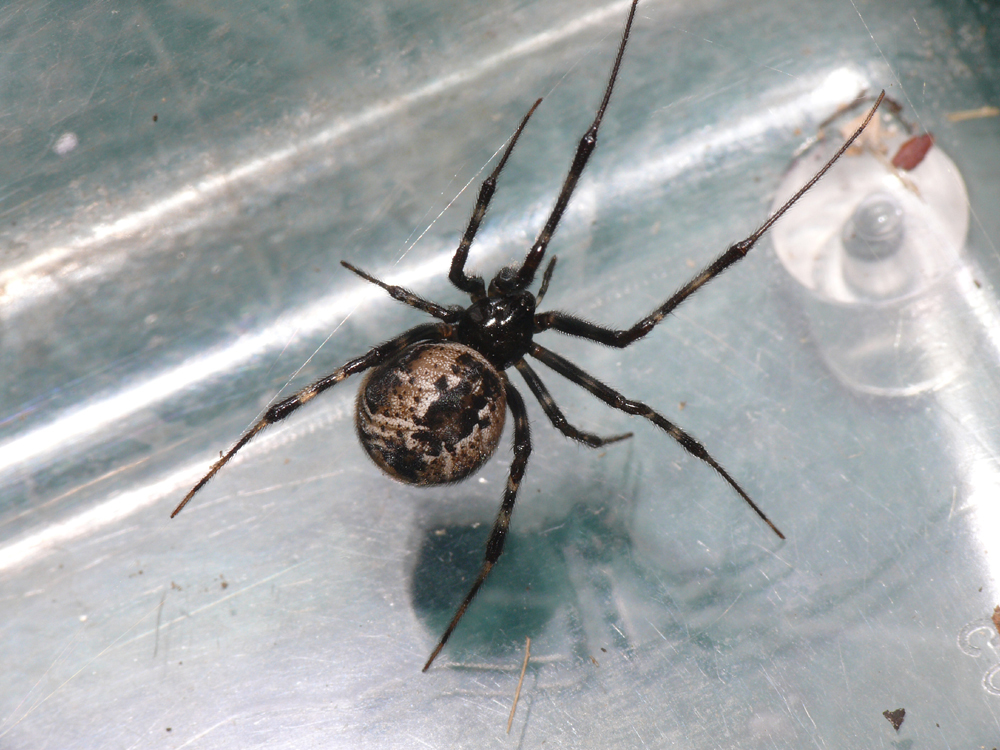 ●ジョロウグモ　メス:１７～２５mm　　　　　　　●アシダカグモ　メス:２５～３０mmオス:６～８mm程度　　　　　　　　　　　　　　　オス:１５～２０mm程度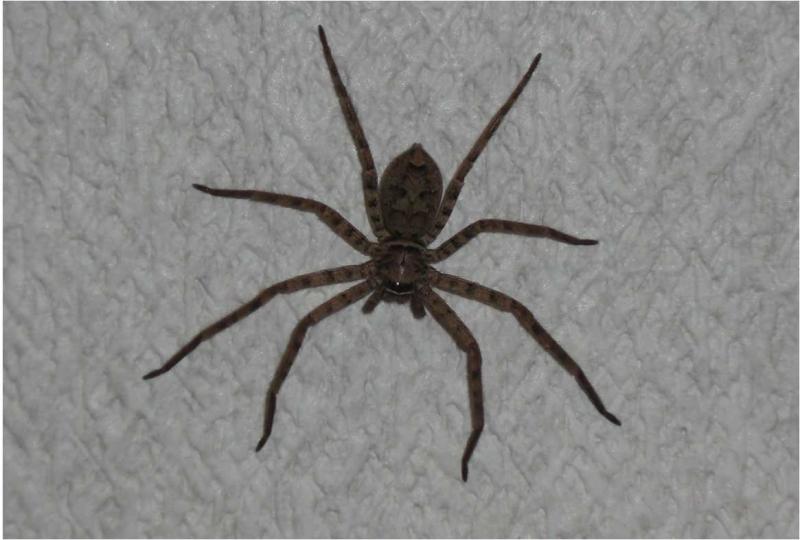 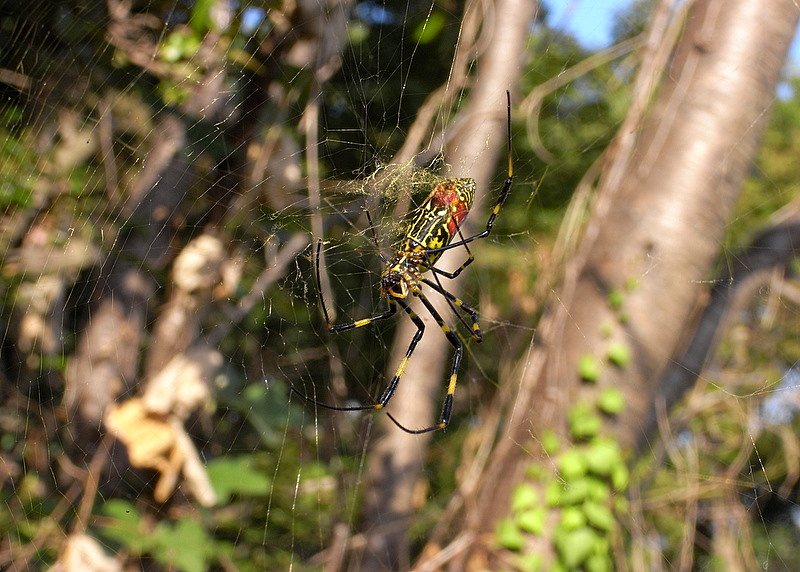 ●コゲチャオニグモ　メス:４～７mm　　　　　　　　　●ゴホントゲザトウムシ＋タカラダニオス:４mm程度　　　　　　　　　 ゴホントゲザトウムシ（１５mm程度）にタカラダニが付着したもの。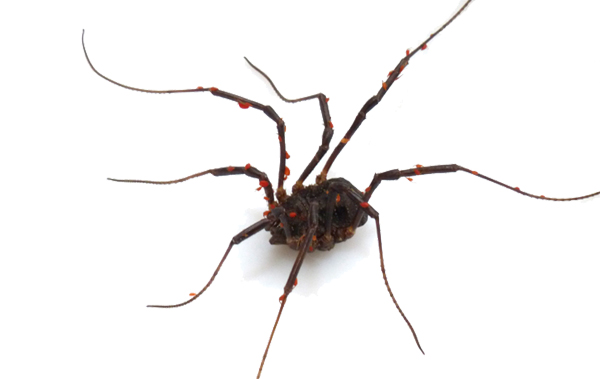 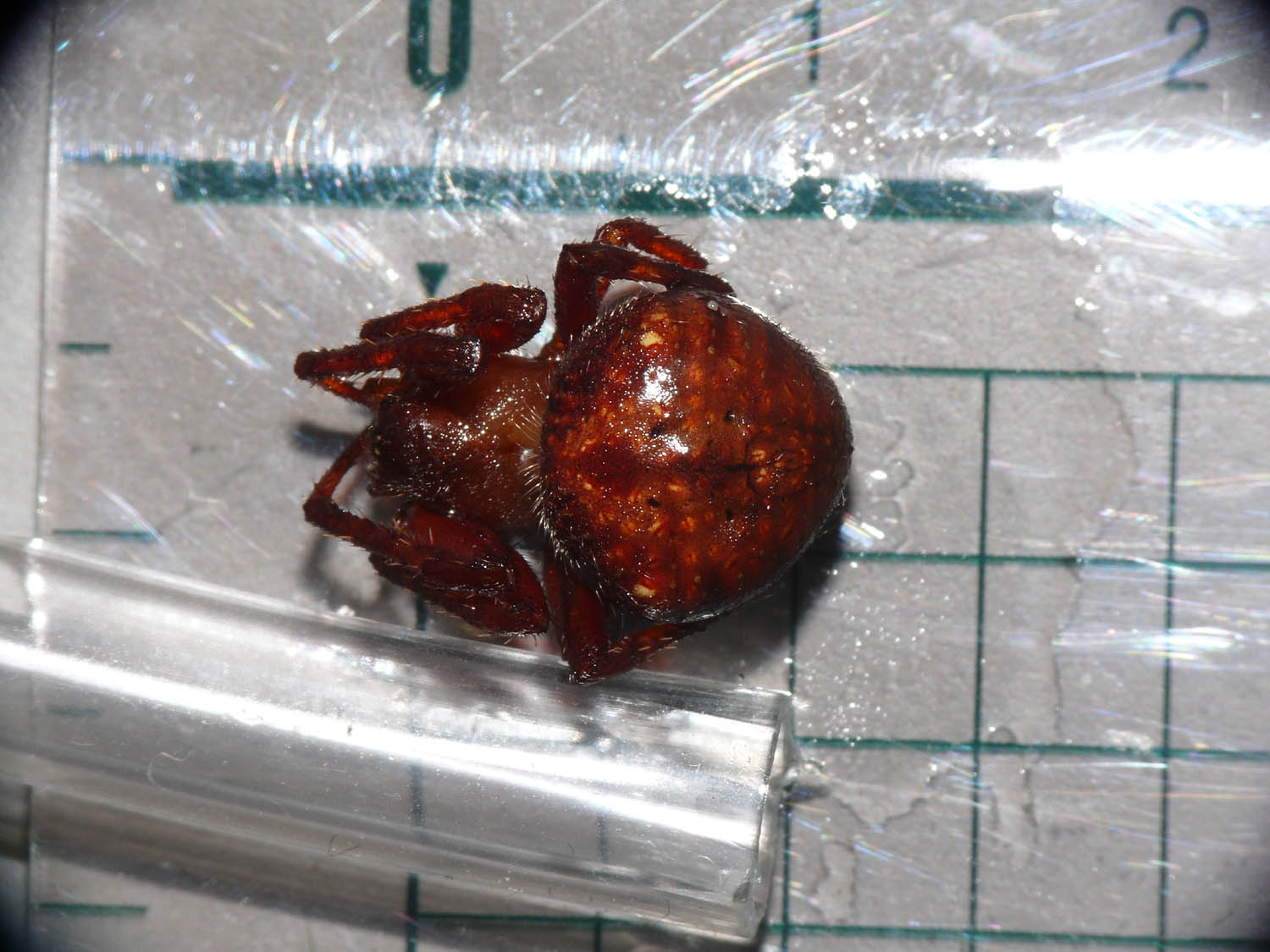 ●ヨコヅナサシガメ幼虫　１６～２４mm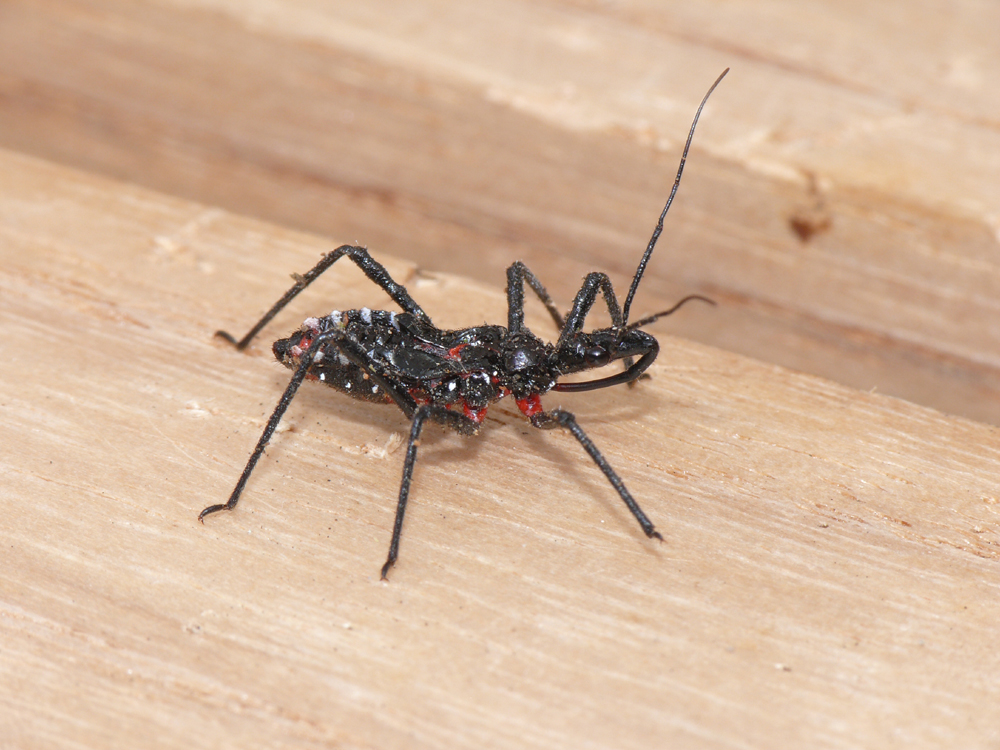 